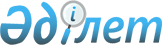 О внесении изменения в постановление акимата Успенского района от 14 января 2020 года № 8/1 "Об определении мест для размещения агитационных печатных материалов и предоставлении кандидатам помещений для встреч с избирателями на территории Успенского района"Постановление акимата Успенского района Павлодарской области от 19 марта 2021 года № 58/3. Зарегистрировано Департаментом юстиции Павлодарской области 2 апреля 2021 года № 7236
      В соответствии с пунктами 4, 6 статьи 28 Конституционного Закона Республики Казахстан от 28 сентября 1995 года "О выборах в Республике Казахстан", пунктом 2 статьи 31 Закона Республики Казахстан от 23 января 2001 года "О местном государственном управлении и самоуправлении в Республике Казахстан", акимат Успенского района ПОСТАНОВЛЯЕТ:
      1. Внести в постановление акимата Успенского района от 14 января 2020 года № 8/1 "Об определении мест для размещения агитационных печатных материалов и предоставлении кандидатам помещений для встреч с избирателями на территории Успенского района" (зарегистрировано в Реестре государственной регистрации нормативных правовых актов за № 6719, опубликовано 28 января 2020 года в Эталонном контрольном банке нормативных правовых актов Республики Казахстан в электронном виде) следующее изменение:
      приложение 2 к указанному постановлению изложить в новой редакции согласно приложению к настоящему постановлению.
      2. Контроль за исполнением настоящего постановления возложить на руководителя аппарата акима Успенского района.
      3. Настоящее постановление вводится в действие со дня его первого официального опубликования. Помещения для встреч кандидатов с избирателями
					© 2012. РГП на ПХВ «Институт законодательства и правовой информации Республики Казахстан» Министерства юстиции Республики Казахстан
				
      Аким Успенского района 

Н. Дычко

      "СОГЛАСОВАНО"

      Председатель Успенской районной 

      территориальной избирательной комиссии

М. Джилкибаева

      "19" марта 2021 года
Приложение
к постановлению акимата
Успенского района
от 19 марта 2021 года
№ 58/3Приложение 2
к постановлению акимата
Успенского района
от 14 января 2020 года № 8/1
№ п/п
Наименование населенного пункта
Место встречи
1
село Каратай
Дом культуры (улица Ыбырая Алтынсарина, 1)
2
село Богатырь
Дом культуры (улица Советов, 18)
3
село Лозовое
Дом культуры (улица Мира, 50)
4
село Ковалевка
Дом культуры (улица Тәуелсіздік, 35)
5
село Козыкеткен
Дом культуры (улица Победы, 24а)
6
село Тимирязево
Сельский дом культуры (улица Школьная, 2)
7
село Ольгино
Дом культуры (улица Энгельса, 1)
8
село Ольховка
Сельский дом культуры (улица Школьная, 18)
9
село Конырозек
Дом культуры (улица Милевского, 35)
10
село Дмитриевка
Дмитриевская начальная общеобразовательная школа (улица Отан, 1) 
11
село Надаровка
Сельский клуб (улица Мира, 14)
12
село Вознесенка
Дом культуры (улица Победы, 40)
13
село Константиновка
Дом культуры (улица Ленина, 38)
14
село Равнополь
Равнопольская основная общеобразовательная школа (улица Ленина, 111)
15
село Таволжан
Дом культуры (улица Гагарина, 10)
16
село Успенка
Районный Дом культуры (улица Милевского, 65)
17
село Белоусовка
Дом культуры (улица Школьная, 10)
18
село Травянка
Сельский клуб (улица Достык, 6)
19
село Галицкое
Дом культуры (переулок Школьный, 11)
20
село Новопокровка
Сельский дом культуры (улица Советов, 13б)